SUPPLEMENTARY FILEMOON RJ et al: Parent-offspring associations in body composition: Findings from the Southampton Women’s Survey prospective cohort studySupplementary Figure 1: Directed acyclic graph (DAG) to establish confounders for inclusion in multivariate models. 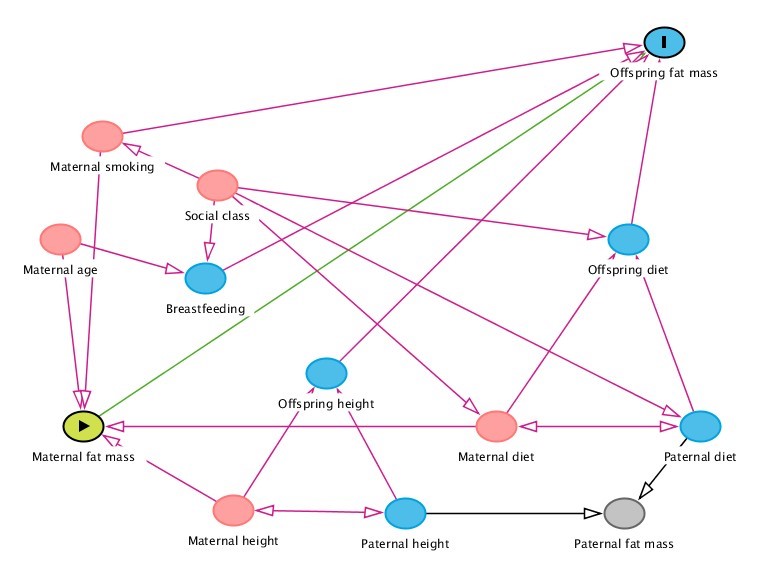 